Humppilan yleisurheilukentän vakiovuorojen hakulomake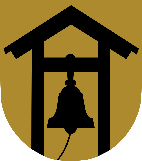 Seura _____________________________________________________________________________________________________________________Seuran yhteyshenkilö ____________________________   puhelin _________________________  sähköposti ____________________________Vakiovuorohaku ajalle 2.5.-30.9.2023. Kouluaikana ei myönnetä vakiovuoroja arkisin klo 8-15, koulu päättyy 3.6.2023. Hinnat: Humppilalaiselle seuralle vakiovuorot ilmaisia. Ulkopuoliselle 25€/h. Tapahtumat 200€/vrk (jos peritään osallistumismaksu tai pääsymaksu) 100€/vrk (jos tilaisuus on maksuton). Pitkäkestoiset vuorot tai Isommat tapahtumat sopimuksen mukaan. Tiedustelut: kulttuurikoordinaattori Tiia Kakkonen p. 044 715 3635, tiia.kakkonen@humppila.filajiharrastava ryhmä(esim. D-juniorit)viikonpäivä ja klo(esim. ke 17.30-18.30)ajanjakso, jolle varausta haetaanyhteyshenkilö ja yhteystiedot(nimi, puhelin, sähköposti)